党建知识应知应会--常用名词及解释1、“五位一体”总体布局（五大建设：经、政、文、社、生）   答：经济建设、政治建设、文化建设、社会建设、生态文明建设。2、“四个全面”战略布局   答：全面建成小康社会、全面深化改革、全面依法治国、全面从严治党。 2012年11月十八大提出了全面建成小康社会，2013年11月十八届三中全会提出全面深化改革，2014年10月四中全会提出全面推进依法治国。全面推进从严治党是2014年10月8日在群众路线教育实践活动总结大会上提出来的。3、“两个一百年”奋斗目标—全面小康、富强民主文明和谐现代化国家   答：在中国共产党成立一百年时全面建成小康社会，在新中国成立一百年时建成富强民主文明和谐的社会主义现代化国家。4、五大发展理念   答：创新、协调、绿色、开放、共享。5、五种重要的思维方式　 答：战略思维、历史思维、辩证思维、创新思维和底线思维。6、十八大报告提出的到2020年实现两个"翻一番”    答：国内生产总值比2010年翻一番；城乡居民人均收入比2010年翻一番。7、十八大报告提出的“两个倍增”、“两个同步”   答：“两个倍增”，一个就是国内生产总值的倍增，一个就是城乡居民收入的倍增。两个同步，一个就是城乡居民收入水平要和经济增长同步，另一个就是劳动者报酬要和生产率提高同步。8、一带一路—陆上、海上丝绸之路   答：一带一路是“丝绸之路经济带”和“21世纪海上丝绸之路”的简称。9、互联网+     答：通俗来说，“互联网+”就是“互联网+各个传统行业”，但这并不是简单的两者相加，而是利用信息通信技术以及互联网平台，让互联网与传统行业进行深度融合，创造新的发展生态。10、供给侧结构性改革   答：就是从提高供给质量出发，用改革的办法推进结构调整，矫正要素配置扭曲，扩大有效供给，提高供给结构对需求变化的适应性和灵活性，提高全要素生产率，更好满足广大人民群众的需要，促进经济社会持续健康发展。供给侧结构性改革的根本目的是提高社会生产力水平，落实好以人民为中心的发展思想。11、两学一做   答：“学党章党规、学系列讲话，做合格党员”学习教育。12、合格党员的“四讲四有”   答：讲政治、有信念，讲规矩、有纪律，讲道德、有品行，讲奉献、有作为。13、四个自信   答：道路自信、理论自信、制度自信、文化自信。14、党面临的“四大危险”   答：精神懈怠危险、能力不足危险、脱离群众危险、消极腐败危险。15、党面临的“四大考验”  答：执政考验、改革开放考验、市场经济考验、外部环境考验。16、八项规定  答：是中共中央政治局关于改进工作作风密切联系群众的规定，强调要改进调查研究、精简会议活动、精简文件简报、规范出访活动、改进警卫工作、改进新闻报道、严格文稿发表、厉行勤俭节约。17、中央政治局强调的“四种意识”   答：政治意识、大局意识、核心意识、看齐意识。18、“四风”   答：形式主义、官僚主义、享乐主义和奢靡之风。19、三严三实   答：既严以修身、严以用权、严以律己，又谋事要实、创业要实、做人要实。20、四个“铁一般”   答：铁一般信仰、铁一般信念、铁一般纪律、铁一般担当。21、“三型”政党   答：学习型、服务型、创新型。22、党的民主集中制“四个服从”   答：党员个人服从党的组织，少数服从多数，下级组织服从上级组织，全党各个组织和全体党员服从党的全国代表大会和中央委员会。23、党风廉政建设“两个责任”   答：党委主体责任和纪委监督责任。24、监督执纪"四种形态"   答：一、党内关系要正常化，批评和自我批评要经常开展，让咬耳扯袖、红脸出汗成为常态；二、党纪轻处分和组织处理要成为大多数；三、对严重违纪的重处分、作出重大职务调整应当是少数；四、严重违纪涉嫌违法立案审查的只能是极极少数。25、党委主体责任的具体表现？   答：表现在五个方面内容：加强领导，选好用好干部；坚决纠正损害群众利益的行为；强化对权力运行的制约和监督，从源头上防治腐败；领导和支持执纪执法机关查处违纪违法问题；党委主要负责同志要管好班子、带好队伍，当好廉洁从政的表率等。26、纪委的监督责任包括哪些？   答：根据《中国共产党党内监督条例》，各级纪委的监督职责主要包括：协助同级党委组织协调党内监督工作，组织开展对党内监督工作的督促检查；对党员领导干部履行职责和行使权力情况进行监督；检查和处理党的组织和党员违反党的章程和其他党内法规的比较重要或复杂的案件；向同级党委和上一级纪委报告党内监督工作情况，提出建议，依照权限组织起草、制定有关规定和制度，作出关于维护党纪的决定；受理对党组织和党员违犯党纪行为的检举和党员的控告、申诉，保障党员的权利等。纪委的职责：监督、执纪、问责27、党风廉政建设“一岗双责”　　答：各级干部在履行本职岗位管理职责的同时，还要对所在单位和分管工作领域的党风廉政建设负责。通俗地说，就是“一个岗位，两种责任”，每位干部既要干事，还不能出事，一手抓发展，一手抓廉政，“两手抓、两手都要硬”。28、一案双查   答：在查办违纪违法案件的同时，一并调查发案单位党委主体责任、纪委监督责任是否落实到位，做到有错必究、有责必问。 29、党的“四条路线”   答：政治路线、思想路线、组织路线、群众路线。30、“四个自我”   答：自我净化、自我完善、自我革新、自我提高。31、党的“六大纪律”   答：政治纪律、组织纪律、廉洁纪律、群众纪律、工作纪律、生活纪律。32、好干部“五条标准”   答：信念坚定、为民服务、勤政务实、敢于担当、清正廉洁。33、心中“四有”   答：心中有党、心中有民、心中有责、心中有戒。34、“六有”政治局面   答：又有集中又有民主、又有纪律又有自由、又有统一意志又有个人心情舒畅生动活泼的政治局面。35、“三会一课制度”   答：“三会”是：定期召开支部党员大会、支部委员会、党小组会；“一课”是：按时上好党课。36、领导干部“四讲”   答：讲修养、讲道德、讲诚信、讲廉耻。37、党的领导主要是什么？   答：主要是政治、思想和组织的领导。38、党内政治生活“四性”   答：政治性、时代性、原则性、战斗性。39、党支部七项组织生活制度   答：会议制度、党日制度、党课制度、报告工作制度、民主生活制度、党员汇报制度、民主评议党员制度。40、党的三大作风   答：理论联系实际、密切联系群众、批评和自我批评。41、入党誓词   答：我志愿加入中国共产党，拥护党的纲领，遵守党的章程，履行党员义务，执行党的决定，严守党的纪律，保守党的秘密，对党忠诚，积极工作，为共产主义奋斗终身，随时准备为党和人民牺牲一切，永不叛党。42、党的四项基本原则   答：坚持社会主义道路、坚持人民民主专政、坚持中国共产党的领导、坚持马克思列宁主义毛泽东思想。 43、党的思想路线   答：基本内容是，一切从实际出发，理论联系实际，实事求是，在实践中检验真理和发展真理。其精髓是，解放思想、实事求是、与时俱进。其实质和核心是，实事求是。44、党内政治生活基本规范的主要内容   答：以实事求是、理论联系实际、密切联系群众、批评和自我批评、民主集中制、严明党的纪律等为主要内容。45、我国基本国情   答：仍处于并将长期处于社会主义初级阶段。46、党在社会主义初级阶段的基本路线   答：领导和团结全国各族人民,以经济建设为中心,坚持四项基本原则,坚持改革开放，自力更生,艰苦创业,为把我国建设成为富强、民主、文明的社会主义现代化国家而奋斗。概括起来就是"一个中心、两个基本点"。47、社会主义核心价值观   答：富强、民主、文明、和谐（是国家层面的价值目标）；自由、平等、公正、法治（是社会层面的价值取向）；爱国、敬业、诚信、友善（是公民个人层面的价值准则）。48、党在新形势下的强军目标   答：努力建设一支听党指挥、能打胜仗、作风优良的人民军队。49、习总书记提出的二十字好干部标准答：信念坚定,为民服务,勤政务实,敢于担当,清正廉洁50、军队好干部标准   答：对党忠诚、善谋打仗、敢于担当、实绩突出、清正廉洁。51、“四有”新一代革命军人   答：有灵魂、有本事、有血性、有品德的新一代革命军人。52、习总书记视察重庆讲话中的“一个目标”、“两点定位”、“四个扎实”分别是什么？    答：一个目标：如期实现全面建成小康社会目标两点定位：西部大开发的重要战略支点，“一带一路”和长江经济带的联接点。四个扎实：扎实贯彻新的发展理念、扎实做好保障和改善民生工作、扎实做好深化改革工作、扎实落实‘三严三实’要求。53、十八届历次全会情况54、重庆市委“七条实施意见”答：要坚持深入基层，加强调查研究。要坚持统筹协调，规范会议活动。要坚持质效并重，精简文件简报。要坚持正确导向，改进新闻报道。要勤俭节约，严控公务支出。要坚持规范务实，简化考核评比。要坚持以身作则，确保取得实效。要发挥表率作用，强化督促检查。55、重庆市委书记孙政才谈选人用人“五看”答：看党性、看作风、看实绩、看操守、看民意。56、《中国共产党廉洁自律准则》答：自2016年1月1日起施行。（1）党员廉洁自律规范第一条 坚持公私分明，先公后私，克己奉公。第二条 坚持崇廉拒腐，清白做人，干净做事。第三条 坚持尚俭戒奢，艰苦朴素，勤俭节约。第四条 坚持吃苦在前，享受在后，甘于奉献。（2）党员领导干部廉洁自律规范第五条 廉洁从政，自觉保持人民公仆本色。第六条 廉洁用权，自觉维护人民根本利益。第七条 廉洁修身，自觉提升思想道德境界。第八条 廉洁齐家，自觉带头树立良好家风。57、重庆市党员干部政治纪律“八严禁”和党员干部生活作风“十二不准”答：（1）重庆市党员干部政治纪律“八严禁”全市党员干部必须严格遵守党章，坚定理想信念，在思想上政治上行动上同党中央保持高度一致，在原则问题和大是大非面前立场坚定，坚决维护中央权威，确保政令畅通。一、严禁散布违背党的理论和路线方针政策的意见，发表违背中央决定的言论。二、严禁泄露党和国家秘密。三、严禁参加非法组织。四、严禁组织、策划、怂恿、支持、参加非法活动。五、严禁制造、传播政治谣言及丑化党和国家形象的言论。六、严禁有令不行、有禁不止，在贯彻执行中央和市委决策部署上打折扣、做选择、搞变通。七、严禁违反程序、不讲规矩，重大事项不按要求请示报告。八、严禁对组织不忠诚老实、说假话。凡违反上述规定的，按照干部管理权限给予组织处理，构成违纪的依照有关规定给予纪律处分，涉嫌犯罪的移送司法机关处理。（2）重庆市党员干部生活作风“十二不准”全市党员干部应当自觉遵守党纪国法和社会公德、职业道德、家庭美德，勤俭朴实、生活正派、情趣健康，讲党性、重品行、作表率。一、不准赌博或在公共场所从事带有财物输赢的棋牌等活动。二、不准借婚丧喜庆事宜大操大办，收钱敛财。三、不准传播“黄色”信息及其他低俗文化。四、不准不讲诚信、不守承诺，引发纠纷。五、不准发生酗酒滋事等不注意公众形象、不符合身份的言行。六、不准不尽抚养、赡养、扶养责任，实施家庭暴力，违背家庭道德。七、不准与异性进行不正当交往或保持不正当关系。八、不准参与有异性陪侍服务的活动。九、不准索要、接受管理和服务对象提供的吃请、旅游、健身、娱乐等活动。十、不准持有会员卡。十一、不准用公款相互吃请、送节礼，或用公款支付应由个人承担的非公务活动费用。十二、不准组织、参与或支持封建迷信、伪科学、反科学等活动。凡违反上述规定的，按照干部管理权限给予组织处理，构成违纪的依照有关规定给予纪律处分，涉嫌犯罪的移送司法机关处理。58、中共几大和中共几届几中全会有什么区别和联系？中共几大是指中国共产党第几次全国代表大会,由全国各地选出的党代表参加大会,选举出新一届中央委员会作为党的权力机关。中国共产党章程规定，党的全国代表大会每五年举行一次，由中央委员会召集。中央委员会认为有必要，或者有三分之一以上的省一级组织提出要求，全国代表大会可以提前举行；如无非常情况，不得延期举行。中央委员会定期召开会议,称几中全会。比如现在的中央委员会是由中国共产党第十八次全国代表大会选举产生,召开第一次会议就叫中共十八届一中全会,以此类推，召开的第几次就叫几中全会，每次全会的内容不一样。59、党员发展的新“十六字”方针答：控制总量、优化结构、提高质量、发挥作用。60、什么是党内政治生活？包括哪些内容？答：党内政治生活的概念最早来自毛泽东1929年在《古田会议决议》中反对党内主观主义错误时所说的：“纠正的方法：主要是教育党员使党员的思想和党内的生活都政治化，科学化。”1980年党的十一届五中全会通过的《关于党内政治生活的若干准则》，正式采用“党内政治生活”概念。此后，党的十二大党章及以后党章的总纲中也明确提出“党在自己的政治生活中正确地开展批评和自我批评，在原则问题上进行思想斗争，坚持真理，修正错误”。从广义上看，党内政治生活是指党内全部政治活动，包括党内组织体系、党内文化、党内政治关系、党内制度等内容。从狭义上看，主要是指党内的思想文化活动、党内领导决策活动、党内关系和党内制度、党内行为状态等。61、党的组织生活与党内政治生活的关系答：党的组织生活是党内政治生活的重要内容和载体，是党组织对党员进行教育管理监督的重要形式。必须坚持党的组织生活各项制度，创新方式方法，增强党的组织生活活力。62、党的组织生活的主要形式和内容答：党的组织生活的主要形式有：党员大会、支部委员会、党小组会、党员领导干部民主生活会以及党课、民主评议党员、评选先进党组织和优秀党员、优秀党务工作者等。党的组织生活的内容一般包括：对党员进行党的知识教育，学习马克思主义基本理论和党的方针政策及有关业务知识，传达中央和上级党组织的文件、指示，开展批评与自我批评，发展党员，处理违纪党员和不合格党员，开展适合党员特点的各种形式的活动。63、党员缴纳党费比例及党费如何使用答：（1）党员缴纳党费比例《关于中国共产党党费收缴、使用和管理的规定》（中组发﹝2008﹞3号）规定： 在职党员交纳党费的比例为：每月工资收入(税后)在3000元以下(含3000元)者，交纳月工资收入的0.5％；3000元以上至5000元(含5000元)者，交纳1％；5000元以上至10000元(含10000元)者，交纳1.5％；10000元以上者，交纳2％。 
  离退休干部、职工中的党员，每月以实际领取的离退休费总额或养老金总额为计算基数，5000元以下(含5000元)的按0.5％交纳党费，5000元以上的按1％交纳党费。 
  农民党员每月交纳党费0.2元-1元。学生党员、下岗失业的党员、依靠抚恤或救济生活的党员、领取当地最低生活保障金的党员，每月交纳党费0.2元。 
  交纳党费确有困难的党员，经党支部研究，报上一级党委批准后，可以少交或免交党费。 
    （2）党费如何使用《关于中国共产党党费收缴、使用和管理的规定》（中组发﹝2008﹞3号）规定：党费作为党员教育经费的补充，必须用于党的活动，具体使用范围包括：（1）培训党员；（2）订阅或购买用于开展党员教育的报刊、资料、音像制品和设备；（3）表彰先进基层党组织、优秀共产党员和优秀党务工作者；（4）补助生活困难的党员；（5）补助遭受严重自然灾害的党员和修缮因灾受损的基层党员教育设施。64、党纪处分的种类有哪些？答：《中国共产党纪律处分条例》 规定，实施党纪处分有五种：警告、严重警告、撤销党内职务、留党察看和开除党籍。65、召开党员大会进行选举时，对到会人数有什么要求？哪些人可不计算为应到会人数。答：根据《中国共产党基层组织选举工作暂行条例》规定，党的基层组织召开党员大会进行选举时，有选举权的到会人数应超过应到会人数的五分之四，会议有效。考虑到基层的实际情况，如果有选举权的到会人数正好等于应到会人数的五分之四，可算作会议有效。经上级党组织同意，并经党员大会通过，党员因下列情况不能参加选举的，一般可不计算在应到会人数之内：1．因患有精神病等不能表达个人意志疾病的；2．年老体弱卧床不起和长期生病生活不能自理的；3.因工作调动等原因按规定应转走组织关系但没有转走的；4．正在服刑期的。66、党的思想路线是什么?答：党的思想路线是一切从实际出发，理论联系实际，实事求是，在实践中检验真理和发展真理67、发展党员时实到会党员人数是应到会党员人数的多少？答：接收新党员和预备党员转正时，参加会议的正式党员必须超过应到会有表决权的正式党员人数的半数，支部大会方可举行。赞成票超过应到会有表决权的党员的半数以上，方为有效。因故不能到会的党员会前正式向党支部提出书面意见的，应统计在票数之内。
　　同时，经上级党组织同意，并经党员大会通过，以下五种人员可以不计算在应到会人数之内：(1) 患有精神病或因其它疾病导致不能表达本人意志的；(2) 自费出国半年以上的；(3) 虽未受到留党察看以上党纪处分，但正在拘留或服刑的；(4) 年老体弱卧床不起和长年生病生活不能自理的；(5) 工作调动、下派锻炼、蹲点、外出学习或工作半年以上，按规定应转走正式组织关系，而没有转走的。68、党员大会换届选举具体程序     答：1． 呈报换届请示（一般由本届委员会负责，如本届委员会委员缺额较多，应征求本单位党组意见，成立换届筹备小组负责，并报上级党组织同意。）
　　1） 召开党的基层委员会全体会议作出换届选举的决定，研究换届选举的有关事宜。
　　2） 向上级党组织呈报关于召开党员大会进行换届选举的请示。内容包括：换届的理由及时间，下届委员会成员及书记副书记名额，选举办法和差额比例。
　　2． 确定候选人预备人选，上报审批；
　　1） 召开委员会全体会议，根据上级的要求，结合本单位的实际情况，研究召开党员大会的筹备事项，拟定下一届委员会委员候选人初步人选名单。
　　2） 召开委员会扩大会议（扩大至下级基层党组织负责人，党支部可扩大至党小组长）讨论委员会全体会议的决定，确定候选人初步人选名单。
　　3） 下级基层党组织召开党员大会对候选人初步人选进行酝酿讨论，根据大多数党员的意见，向上级党组织上报本级党组织的意见或建议。
　　4） 委员会根据大多数党员的或党组织的意见，确定委员候选人预备人选名单，上报上级党组织审批。
　　3． 做好其它会前准备工作。
　　1） 起草有关会议文件资料：本届党委工作报告（包括纪检工作报告、党费收缴使用情况报告），拟定选举办法（草案）、候选人情况介绍材料、具体日期安排、会议议程以及监票人、计票人名单，印制选票。
　　2） 召开委员会或委员会扩大会议，讨论并修改工作报告、选举办法（草案）；研究确定换届的日期、议程等有关事项；有关材料呈报上级党组织，征得上级党组织同意。
　　3） 确定会议地点，布置会议厅（室），包括主席台正中悬挂党旗（可悬挂党徽，党徽两侧各插5面红旗），主席台上方会议名称横幅，主席台就座人员名签，音响设备（试听《国际歌》等有关歌曲），投标箱和记票板，对会议过程可能出现的各种情况（如二次投票等）的处理预案。
　　4） 发出会议通知（包括上级党组织参加会议人员）。
　　4． 召开党员大会选举产生新的委员会
　　1） 清点并宣布到会人数，确认会议有效；
　　2） 宣布开会（全体起立，奏《国际歌》第一段）；
　　3） 致开幕词；
　　4） 宣布会议议程；
　　5） 书记向大会作本届委员会工作报告；
　　6） 宣读上级党组织关于委员会候选人的批复；
　　7） 介绍候选人的情况，可采取候选人自我介绍等形式；
　　8） 会中分组讨论：
　　a.讨论工作报告、选举办法，提出修改意见；
　　b. 酝酿讨论候选人，讨论或推荐监票人、计票人。
　　9） 委员会收集讨论情况，修改选举办法，确定候选人、监票人、记票人名单。
　　10） 逐项宣布并通过（采用举手通过方式）选举办法、监票人和记票人名单，宣布正式候选人名单。
　　11） 选举：
　　a. 总监票人带领监票人确认有选举权党员人数，发放选票，登记发出票数；
　　b. 党员填写选票；
　　c. 投票：检查票箱，总监票人带领监票人、记票人投票，上届党委成员及主席台就座人员投票，党员按顺序投票；
　　d. 清点选票，公布投票情况：包括发出票数，回收票数，有效票数，无效票数；
　　e. 计票，总监票人宣布计票结果：包括候选人、另选人的得票情况（以得票数为序）。
　　12） 会议主持人宣布当选委员名单（按姓氏笔划排列）。
　　13） 当选委员（或委员代表）发言。
　　14） 到会上级领导发言。
　　15） 宣布会议结束。（新产生的委员会全体合影）
　　5． 召开委员会全体会议，选举书记、副书记，委员分工。
　　1） 召开纪委第一次全体会议，选举纪委书记、副书记；向党委第一次会议报告。
　　2） 召开党委第一次全体会议，选举党委书记、副书记，委员工作分工，通过纪委第一次全体会议选举结果报告。
　　6． 会后工作。
　　1） 上报党员大会及委员会第一次全体会议情况及选举结果，上级党组织备案、审批；公布上级党组织的报复（可印发通知）。
　　2） 做好落选人的思想工作；
　　3） 党员大会及委员会第一次全体会议文件、资料归档。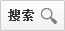 69、“五好”党支部标准是什么？答：领导班子好、党员队伍好、工作机制好、工作业绩好、群众反映好。70、党的基层组织主要职责是什么？答：《中国共产党普通高等学校基层组织工作条例》规定：高等学校院（系）级单位党组织的主要职责是： （一）宣传、执行党的路线方针政策及学校各项决定，并为其贯彻落实发挥保证监督作用。 （二）通过党政联席会议，讨论和决定本单位重要事项。支持本单位行政领导班子和负责人在其职责范围内独立负责地开展工作。 （三）加强党组织的思想建设、组织建设、作风建设、制度建设和反腐倡廉建设。具体指导党支部开展工作。 （四）领导本单位的思想政治工作。 （五）做好本单位党员干部的教育和管理工作。 （六）领导本单位工会、共青团、学生会等群众组织和教职工代表大会。  教职工党的支部委员会的主要职责是：支持本单位行政负责人的工作，经常与行政负责人沟通情况，对单位的工作提出意见和建议。教职工党的支部委员会负责人参与讨论决定本单位的重要事项。教职工党的支部委员会的主要职责是： （一）宣传、执行党的路线方针政策和上级党组织的决议，团结师生员工，发挥党员先锋模范作用保证教学、科研等各项任务的完成。 （二）加强对党员的教育、管理、监督和服务，定期召开组织生活会，开展批评和自我批评；向党员布置做群众工作和其他工作，并检查执行情况。 （三）培养教育入党积极分子，做好发展党员工作。 （四）经常听取党员和群众的意见和建议，了解、分析并反映师生员工的思想状况，维护党员和群众的正当权利和利益，有针对性地做好思想政治工作。 大学生党的支部委员会的主要职责是：要成为引领大学生刻苦学习、团结进步、健康成长的班级核心。 （一）宣传、执行党的路线方针政策和上级党组织的决议，推动学生班级进步。 （二）加强对学生党员的教育、管理、监督和服务，定期召开组织生活会，开展批评和自我批评。发挥学生党员的先锋模范作用，影响、带动广大学生明确学习目的，完成学习任务。 （三）组织学生党员参与班（年）级事务管理，努力维护学校的稳定。支持、指导和帮助团支部、班委会及学生社团根据学生特点开展工作，促进学生全面发展。 （四）培养教育学生中的入党积极分子，按照标准和程序发展学生党员，不断扩大学生党员队伍。 （五）积极了解学生的思想状况，经常听取他们的意见和建议，并向有关部门反映。根据青年学生的特点，有针对性地做好思想政治教育工作。会议名称召开时间主要内容十八大2012.11.8-11.14大会选举了新一届的中共中央领导层，包括中央委员会委员、中央候补委员、中央纪律检查委员会委员。十八届一中全会2012.11.15全会选举了中央政治局委员、中央政治局常务委员会委员、中央委员会总书记;根据中央政治局常务委员会的提名，通过了中央书记处成员，决定了中央军事委员会组成人员。批准了中国共产党第十八届中央纪律检查委员会第一次全体会议选举产生的书记、副书记和常务委员会委员人选。十八届二中全会2013.2.26-28全会通过拟向第十二届全国人民代表大会第一次会议推荐的国家机构领导人员人选建议名单和拟向第十二届全政协委员会第一次会议推荐的全国政协领导人员人选建议名单，通过《国务院机构改革和职能转变方案》十八届三中全会2013.11.9-12审议通过了《中共中央关于全面深化改革若干重大问题的决定》。十八届四中全会2014.10.20-23会议通过《中共中央关于全面推进依法治国若干重大问题的决定》。十八届五中全会2015.10.26-29审议通过了《中共中央关于制定国民经济和社会发展第十三个五年规划的建议》。十八届六中全会2016.10.24-27研究全面从严治党重大问题，审议通过了《关于新形势下党内政治生活的若干准则》和《中国共产党党内监督条例》，审议通过了《关于召开党的第十九次全国代表大会的决议》。